 中華福音神學院‧教牧博士科．宣教博士科合開  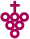 課程名稱：『認識信徒歸主的本質Understanding religious conversion』課程時間： 2021年7月19~23、26-30日(週一至週五)  晚間7:30-11:00July, 19~23、26-30, 2021  (Mon. to Fri.)  7:30-11:00pm授課老師： Dr. David GreenleeTIME19, July. Mon.20, July. Tue.21, July. Wen.22, July. Thu.23, July. Fri.7:30pm│9:00pmIntroductionOT and NT concepts Frameworks used to describe conversionSpiritual warfare and conversionCommunication and conversion9:00-9:20BREAKBREAKBREAKBREAKBREAK9:20pm│11:00pmInsights from reading and personal experienceOT and NT concepts Spiritual warfare and conversionPsychology and conversionCommunication and conversionTIME26, July. Mon.27, July. Tue.28, July. Wen.29 July. Thu.30, July. Fri.7:30pm│9:00pmSociology and conversionSociology and conversionCulture and conversionApostasy and persecutionFruitful Practices9:00-9:20BREAKBREAKBREAKBREAKBREAK9:20pm│11:00pmSociology and conversionCulture and conversionCulture and conversionApostasy and persecutionConclusion and Review